К А Р А Р                                                            ПОСТАНОВЛЕНИЕ                                                                                                   «21» июнь 2021й.                      №21                           «21» июня 2021г.«Об утверждении перечня муниципального имущества в целях предоставления во владение и (или) в пользование на долгосрочной основе субъектам малого и среднего предпринимательства, организациям, образующим инфраструктуру поддержки субъектов малого и среднего предпринимательства и физическим лицам, не являющимся индивидуальными предпринимателями и применяющим специальный налоговый режим «Налог на профессиональный доход» 	 Во исполнение Указа Президента Российской Федерации от 05.07.2015 №287 «О мерах по дальнейшему развитию малого и среднего предпринимательства» и в соответствии с Федеральным законом от 24.07.2007 №209-ФЗ «О развитии малого и среднего предпринимательства в Российской Федерации» Администрация сельского поселения Иткинеевский  сельсовет муниципального района Янаульский район Республики Башкортостан п о с т а н о в л я е т:Утвердить перечень муниципального имущества  сельского поселения Иткинеевский сельсовет муниципального района Янаульский район Республики Башкортостан в целях предоставления во владение и (или) в пользование на долгосрочной основе субъектам малого и среднего предпринимательства, организациям, образующим инфраструктуру поддержки субъектов малого и среднего предпринимательства и физическим лицам, не являющимся индивидуальными предпринимателями и применяющим специальный налоговый режим «Налог на профессиональный доход», согласно приложению.           2.  Обнародовать данное постановление на информационном стенде Администрации сельского поселения Иткинеевский сельсовет муниципального района Янаульский район Республики Башкортостан, по адресу: 452825, РБ, Янаульский район, с. Иткинеево, ул.Куйбышева, д.8 и разместить на  сайте  сельского поселения Иткинеевский сельсовет муниципального района Янаульский район Республики Башкортостан по адресу:    http://itkineevo.ru/.                                                                                                                                                      3. Настоящее постановление вступает в силу после его обнародования.                                                          4.  Контроль за исполнением настоящего постановления оставляю за собой.Глава сельского поселения 		                       А.А. Минязов ПРИЛОЖЕНИЕк постановлению  Администрациисельского поселения Иткинеевский  сельсоветмуниципального района Янаульский районРеспублики Башкортостан№ 21  от 21 июня   2021 года Перечень муниципального имущества в целях предоставления во владение и (или) в пользование на долгосрочной основе субъектам малого и среднего предпринимательства, организациям, образующим инфраструктуру поддержки субъектов малого и среднего предпринимательства и физическим лицам, не являющимся индивидуальными предпринимателями и применяющим специальный налоговый режим «Налог на профессиональный доход» БАШKОРТОСТАН  РЕСПУБЛИКАHЫ	ЯНАУЫЛ  РАЙОНЫ 	МУНИЦИПАЛЬ РАЙОНЫНЫН эткенe  АУЫЛ СОВЕТЫ АУЫЛ БИЛEМEHЕ  ХАКИМИEТЕ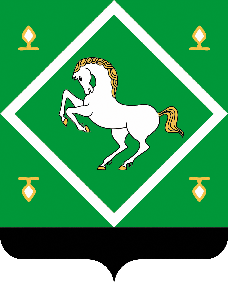 РЕСПУБЛИКА  БАШКОРТОСТАН Администрация сельского поселения ИТКИНЕЕВСкий сельсовет МУНИЦИПАЛЬНОГО  районаЯНАУЛЬСКИЙ РАЙОН №Реестровый номерВид объекта недвижимостиНаименование объектаАдресКадастровый номерОсновная характеристикаСведения о праве арендыСведения о праве аренды№Реестровый номерВид объекта недвижимостиНаименование объектаАдресКадастровый номерОсновная характеристикаПравообладатель  (наименование, ИНН, ОГРН)Документ основание12